St. Mark’s Lutheran Church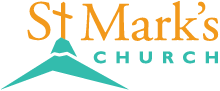 580 Hilltop Drive, Chula Vista, CA 91910Teléfono: 619-427-5515 |Website: www.StMarksChulaVista.org Domingo 21 de Febrero 2021¡Bienvenidos a la cena del Señor!Porque por la gracia han sido salvados mediante la fe; esto no procede de ustedes, sino que es el regalo de Dios.  Efesios 2:8+ + + + + + + + + + + + + + + + + + + + + + + + + + + + + + + + + + + + + + + + + + + + +Saludo EvangelioL: Que la gracia de nuestro Señor Jesucristo, el amor del Padre y la comunión del Espíritu Santo, sea con todos ustedes. Y con tu Espíritu.L: En el nombre del Padre, del Hijo, y del Espíritu Santo. Amén.L: Oración del díaL: Santo Dios, Padre celestial, en las aguas del diluvio salvaste a los elegidos, y en el desierto de      la tentación protegiste a tu Hijo del pecado. Renuévanos en el don del bautismo. Que tus     santos ángeles estén con nosotros, para que el malvado enemigo no tenga poder sobre     nosotros, por Jesucristo, nuestro Salvador y Señor, que vive y reina contigo y el Espíritu     Santo, un solo Dios, ahora y por siempre. Amén.Unidos Unidos en Tu Nombre  – Canto de BienvenidaUnidos, UnidosEn tu nombre unidosUnidos, unidosEn tu nombre unidosPues en este mundoPaz y amor queremosPues en este mundoPaz y amor queremosUnidos siempre unidosTomandonos de la manoIremos por el mundoCantandole a DiosLa gloria de JesusAl fin resplandeceraY al mundo llenaremosDe amor y pazLa gloria de JesusAl fin resplandeceraY al mundo llenaremosDe amor y pazY al mundo llenaremosDe amor y pazConfesión y Absolución Bendita sea la Santísima Trinidad, ☩ un solo Dios, el guardián del pacto, la fuente del amor inquebrantable, nuestra roca y nuestro redentor. Amén.***********Silencio para reflexionar***********Dios nos escucha cuando lloramos y nos acerca en Jesucristo. Volvamos al que está lleno de compasión.Fuente de agua viva, derrama tu misericordia sobre nosotros. Nuestro pecado es pesado y anhelamos ser libres. Reconstruye lo que hemos arruinado y repara lo que hemos roto. Lávanos en tu diluvio purificador. Danos vida en el Espíritu para seguir el camino de Jesús, como sanadores y restauradores del mundo que tanto amas. Amén.Absolución:Amado, la palabra de Dios nunca falla. La promesa se basa en la gracia: por el amor salvador de Jesucristo, la sabiduría y el poder de Dios, tus pecados son ☩ perdonados, y Dios ya no los recuerda. Viaja en el camino de Jesús. Amén.SALMO 25:1-10PRIMERA LECTURA: Genesis 9:8-178 Dios les habló otra vez a Noé y a sus hijos, y les dijo: 9 «Yo establezco mi pacto con ustedes, con sus descendientes, 10 y con todos los seres vivientes que están con ustedes, es decir, con todos los seres vivientes de la tierra que salieron del arca: las aves, y los animales domésticos y salvajes. 11 Este es mi pacto con ustedes: Nunca más serán exterminados los seres humanos por un diluvio; nunca más habrá un diluvio que destruya la tierra». 12 Y Dios añadió: «Esta es la señal del pacto que establezco para siempre con ustedes y con todos los seres vivientes que los acompañan: 13 He colocado mi arco iris en las nubes, el cual servirá como señal de mi pacto con la tierra. 14 Cuando yo cubra la tierra de nubes, y en ellas aparezca el arco iris, 15 me acordaré del pacto que he establecido con ustedes y con todos los seres vivientes. Nunca más las aguas se convertirán en un diluvio para destruir a todos los mortales. 16 Cada vez que aparezca el arco iris entre las nubes, yo lo veré y me acordaré del pacto que establecí para siempre con todos los seres vivientes que hay sobre la tierra». 17 Dios concluyó diciéndole a Noé: «Este es el pacto que establezco con todos los seres vivientes que hay en la tierra». Por el Poder de Tu AmorVengo a Ti Señor,Cámbiame, renuévame,Por la gracia que encontré en Ti.Ahora sé que las debilidades que hay en mí,Y desvanecerán por el poder de tu amor,Cúbreme, con tu amor rodéame.Tómame, cerca quiero estar,Y al esperar, nuevas fuerzas yo tendré,Y me levantaré, como las águilas,Por el poder de tu amor.Yo te quiero ver, Cara a cara ¡oh! SeñorY conocer así más de ti en mí.Prepárame Señor,Para hacer tu voluntad,Viviendo cada día,Por el poder de tu amor.Cúbreme, con tu amor rodéame,Tómame, cerca quiero estar,Y al esperar, nuevas fuerzas yo tendré.Y me levantaré, como las águilas,Por el poder de tu amor.Cúbreme, con tu amor rodéame,Tómame, cerca quiero estar,Y al esperar, nuevas fuerzas yo tendré,Y me levantaré, como las águilas,Por el poder de tu amorY me levantaré,
Como las águilas,
Por el poder de tu amor.SEGUNDA LECTURA: 1 Pedro 3:18-2218 Porque Cristo murió por los pecados una vez por todas, el justo por los injustos, a fin de llevarlos a ustedes a Dios. Él sufrió la muerte en su cuerpo, pero el Espíritu hizo que volviera a la vida. 19 Por medio del Espíritu fue y predicó a los espíritus encarcelados, 20 que en los tiempos antiguos, en los días de Noé, desobedecieron, cuando Dios esperaba con paciencia mientras se construía el arca. En ella solo pocas personas, ocho en total, se salvaron mediante el agua, 21 la cual simboliza el bautismo que ahora los salva también a ustedes. El bautismo no consiste en la limpieza del cuerpo, sino en el compromiso de tener una buena conciencia delante de Dios. Esta salvación es posible por la resurrección de Jesucristo, 22 quien subió al cielo y tomó su lugar a la derecha de Dios, y a quien están sometidos los ángeles, las autoridades y los poderes.SANTO EVANGELIO: Marcos 1:9-159 En esos días llegó Jesús desde Nazaret de Galilea y fue bautizado por Juan en el Jordán. 10 En seguida, al subir del agua, Jesús vio que el cielo se abría y que el Espíritu bajaba sobre él como una paloma. 11 También se oyó una voz del cielo que decía: «Tú eres mi Hijo amado; estoy muy complacido contigo».12 En seguida el Espíritu lo impulsó a ir al desierto, 13 y allí fue tentado por Satanás durante cuarenta días. Estaba entre las fieras, y los ángeles le servían. 14 Después de que encarcelaron a Juan, Jesús se fue a Galilea a anunciar las buenas nuevas de Dios. 15 Se ha cumplido el tiempo decía. El reino de Dios está cerca. ¡Arrepiéntanse y crean las buenas nuevas! REFLEXIONJesus es la Roca - Himno del Día:Jesus es la roca de mi salvacionEl es quien me libra de condenacionJesus es mi fuente, leal protectorViviendo en su graciademuestra su amorSu paz nos ofrece su paz el nos daSi tu lo recibes ser salvo podrasYo fui mucho tiempo esclavo del malMas hoy Jesucristo me dio libertadJesus es la fuente de la redencionEl sana las llagas de mi corazonEl sana al leproso al ciego da luzPor eso confio tan solo en JesusViviendo en su gracia demuestra su amorMas hoy Jesucristo me dio libertadPor eso confio tan solo en su amorAquel que en el crea salvado seraIntercesión por la Iglesia en generalConfiando en las promesas de Dios, oramos con valentía por la iglesia, el mundo y todos los necesitados.Canto de Oración:Señor escucha a tu gente orando, Señor envía tu espíritu aquí, Señor escucha a tu gente Orando Danos fe, danos paz, Danos tu amor.En Jesús, tu reino se ha acercado a nosotros en todo lugar y tiempo. Dale a tu iglesia en todo el mundo un espíritu de humildad y arrepentimiento; enséñanos a confiar siempre en las buenas nuevas de tu salvación. Señor en tu misericordia.Escucha nuestra oración.Hiciste un pacto de misericordia con toda criatura viviente. Protege a todas las criaturas de la tierra de la destrucción. Empodera el trabajo de biólogos, conservacionistas y educadores científicos. Señor en tu misericordia.Escucha nuestra oración.Todos tus caminos son de amor constante y de fidelidad. Dirige las palabras y acciones de los líderes en nuestra comunidad y por todo el mundo, para que puedan mantener la justicia para los humildes. Señor en tu misericordia.Escucha nuestra oración.Incluso en el desierto estás con nosotros. Camina junto a los migrantes y refugiados que cruzan tierras peligrosas. Atiende a aquellos cuyas vidas se sienten desoladas. Da sanación y fuerza a todos los que sufren. Señor en tu misericordia.Escucha nuestra oración.En el pacto del bautismo nos reclaman como hijos amados. Cúbrenos en nuestra identidad bautismal y enséñanos a vivir dentro de ella por el bien de los demás. Fortalecer los ministerios de cuidado y preocupación de esta congregación. Señor en tu misericordia.Escucha nuestra oración.En el bautismo te unes a nosotros a la muerte y resurrección de Jesucristo. Te alabamos por todos los que han muerto confiando en tu fidelidad. Llévanos con ellos a la plenitud de tu reinado. Señor en tu misericordia.Escucha nuestra oración.Nos encomendamos nosotros mismos y todas nuestras oraciones a ti, oh Dios fiel, por Jesucristo nuestro Señor. Amén.Saludo y la pazL: Nuestro Señor Jesucristo dijo: La paz os dejo, la paz os doy. Que la paz de Nuestro Señor sea con todos ustedes. Y con tu Espíritu. OfrendaCada Uno Debe Dar Según Lo Que Haya Decidido En Su Corazón, No De Mala Gana, Ni Por Obligación, Porque Dios Ama Al Que Da Con Alegría. 2Corintios 9:7Alabanza al SeñorL: El Señor sea con ustedes. C: Y con tu Espíritu.L: Elevemos nuestros corazones dando gracias al Señor nuestro Dios.Santo Eres TúSanto, Santo, Santo. Mi corazón te adora. Mi corazón que sabe decir; Santo eres Tú. Padre NuestroL y C: Padre nuestro que estás en el cielo, santificado sea tu nombre, venga tu reino, hágase tu voluntad, en la tierra como en el cielo, danos hoy nuestro pan de cada día. Perdona nuestras deudas, como también nosotros perdonamos a nuestros deudores. No nos dejes caer en tentación, Y líbranos del mal. Porque tuyo es el reino, el poder y la gloria, por los siglos de los siglos, Amén.La Bendición L: Eres lo que Dios te creo para ser: creado en Cristo Jesús para buenas obras, elegido      santo y  amado, liberado para servir al prójimo. Dios te bendiga ☩ para que seas una      bendición, en el nombre de la santa y vivificante Trinidad. Amén.Te Doy Gracias Señor - Canto de Despedida Te doy gracias Jesús,
Por haberme encontrado,
Por haberme salvado,
Te doy gracias Jesús.Hoy ya se el camino,
Y hacia él me dirijo,
Por la senda bendita,
Que representa el hijo.Te doy gracias Jesús,
Por haberme encontrado,
Por haberme salvado,
Te doy gracias Jesús.Mi amor era pequeño,
Pero ya lo he encontrado,
Y ese pequeño amor,
Hoy se ha agigantado.Te doy gracias Jesús,
Por haberme encontrado,
Por haberme salvado,
Te doy gracias Jesús.Hoy Jesús es mi guía,El controla mi vida,Y no hay ser eterno,Que mi cariño mida.Te doy gracias Jesús,
Por haberme encontrado,Por haberme salvado,
Te doy gracias Jesús.